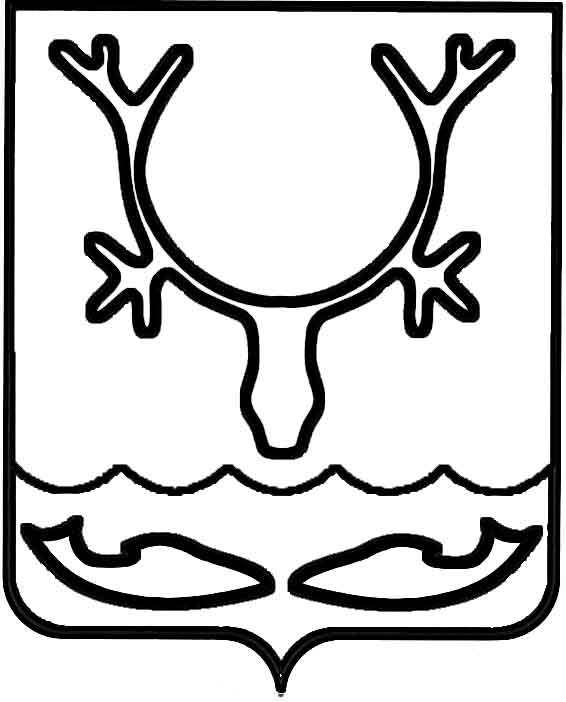 Администрация МО "Городской округ "Город Нарьян-Мар"ПОСТАНОВЛЕНИЕот “____” __________________ № ____________		г. Нарьян-МарО внесении изменений в Положение                          о межведомственной комиссии                            по признанию помещений жилыми помещениями, жилых помещений непригодными для проживания и многоквартирных домов аварийными и  подлежащими сносу или реконструкцииВ соответствии с Постановлением Правительства Российской Федерации             от 25.03.2015 № 269 "О внесении изменений в Положение о признании помещения жилым помещением, жилого помещения непригодным для проживания и многоквартирного дома аварийным и подлежащим сносу или реконструкции", протестом прокуратуры Ненецкого автономного округа от 04.04.2016                               № 7-15/2-2016/1510 Администрация МО "Городской округ "Город Нарьян-Мар"П О С Т А Н О В Л Я ЕТ:1.	Внести в Положение о межведомственной комиссии по признанию помещений жилыми помещениями, жилых помещений непригодными                            для проживания и многоквартирных домов аварийными и подлежащими сносу или реконструкции, утвержденное постановлением Администрации МО "Городской округ "Город Нарьян-Мар" от 03.04.2014 № 887, следующие изменения:1.1.	Пункт 10 изложить в следующей редакции: "По результатам работы Комиссия принимает одно из следующих решений:-	о соответствии помещения требованиям, предъявляемым к жилому помещению, и его пригодности для проживания;-	о выявлении оснований для признания помещения подлежащим капитальному ремонту, реконструкции или перепланировке (при необходимости                с технико-экономическим обоснованием) с целью приведения утраченных                           в процессе эксплуатации характеристик жилого помещения в соответствие                           с установленными в Постановлении Правительства РФ требованиями;-	о выявлении оснований для признания помещения непригодным                       для проживания;-	о выявлении оснований для признания многоквартирного дома аварийным и подлежащим реконструкции;-	о выявлении оснований для признания многоквартирного дома аварийным и подлежащим сносу.Решение принимается большинством голосов членов комиссии и оформляется в виде заключения в 3 экземплярах с указанием соответствующих оснований принятия решения. Если число голосов "за" и "против" при принятии решения равно, решающим является голос председателя комиссии. В случае несогласия с принятым решением члены комиссии вправе выразить свое особое мнение в письменной форме и приложить его к заключению.".1.2.	Пункт 11 изложить в следующей редакции: "В случае обследования помещения комиссия составляет в 3 экземплярах акт обследования помещения               по форме согласно приложения к Постановлению Правительства РФ.".2.	Контроль за исполнением настоящего постановления возложить                        на первого заместителя главы Администрации МО "Городской округ "Город Нарьян-Мар" А.Б.Бебенина.3.	Настоящее постановление вступает в силу с момента его официального принятия и подлежит опубликованию в официальном бюллетене городского округа "Город Нарьян-Мар" "Наш город" и размещению на официальном сайте МО "Городской округ "Город Нарьян-Мар".1504.2016442Глава МО "Городской округ "Город Нарьян-Мар" Т.В.Федорова